ミドリムシ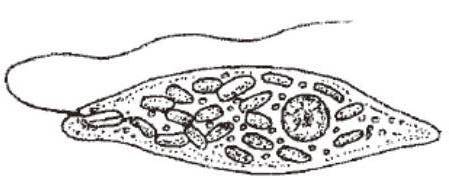 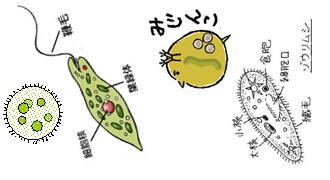 ゾウリムシ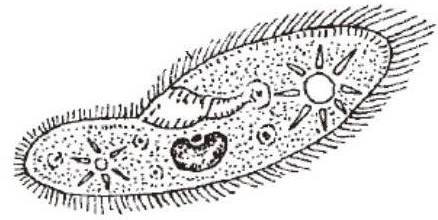 ミカヅキモ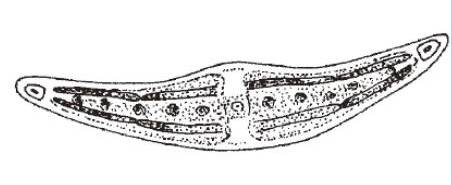 ケイソウ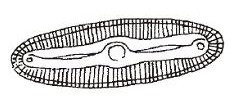 クラミドモナスミジンコ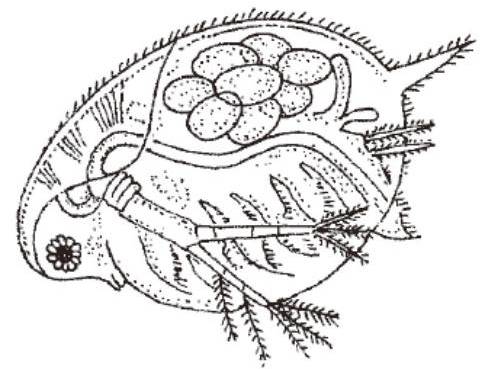 ケンミジンコ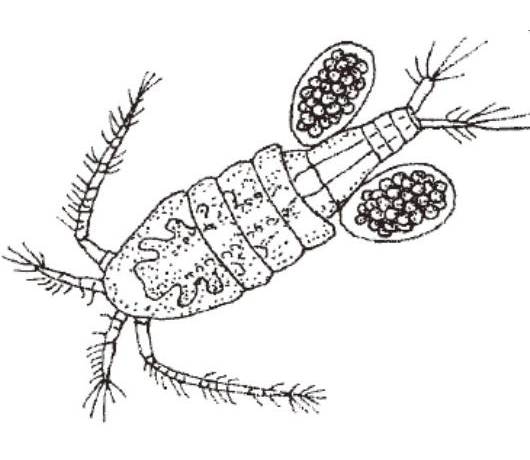 クンショウモ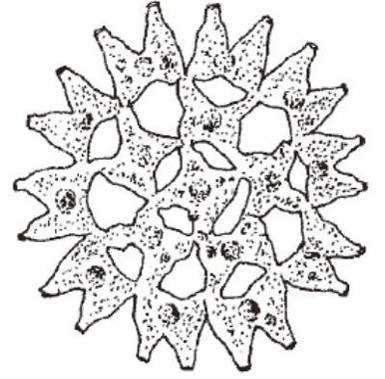 イカダモ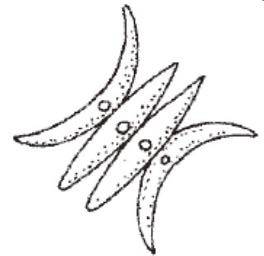 ラッパムシ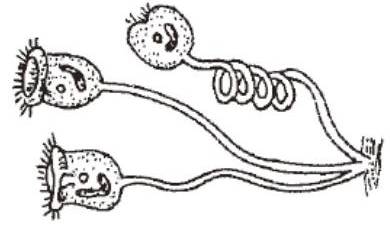 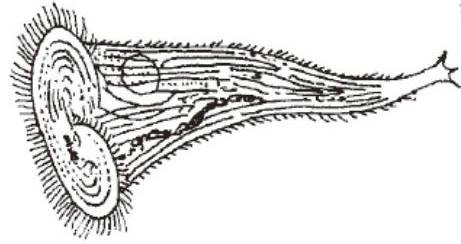 ツリガネムシワムシ　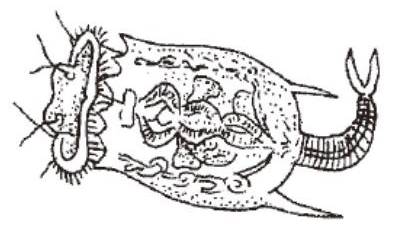 ボルボックス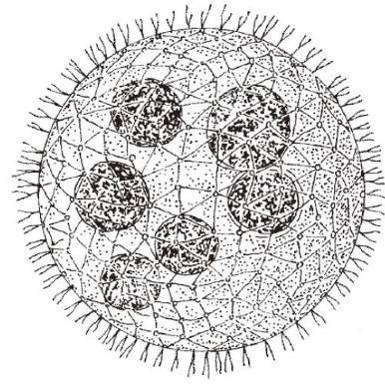 アオミドロ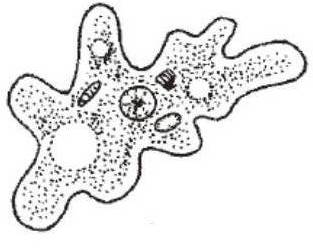 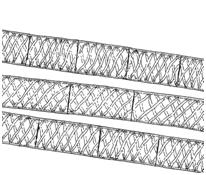 アメーバ